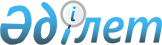 "Техникалық және кәсіптік, орта білімнен кейінгі білімнің білім беру бағдарламаларын іске асыратын білім беру ұйымдарына оқуға қабылдаудың үлгілік қағидаларын бекіту туралы" Қазақстан Республикасы Білім және ғылым министрінің 2018 жылғы 18 қазандағы № 578 бұйрығына өзгеріс енгізу туралыҚазақстан Республикасы Білім және ғылым министрінің 2020 жылғы 13 шiлдедегi № 297 бұйрығы. Қазақстан Республикасының Әділет министрлігінде 2020 жылғы 14 шiлдеде № 20956 болып тіркелді
      БҰЙЫРАМЫН:
      1. "Техникалық және кәсіптік, орта білімнен кейінгі білімнің білім беру бағдарламаларын іске асыратын білім беру ұйымдарына оқуға қабылдаудың үлгілік қағидаларын бекіту туралы" Қазақстан Республикасы Білім және ғылым министрінің 2018 жылғы 18 қазандағы № 578 бұйрығына (Нормативтік құқықтық актілерді мемлекеттік тіркеу тізілімінде № 17705 болып тіркелген, Қазақстан Республикасы нормативтік құқықтық актілерінің электрондық түрдегі эталондық бақылау банкінде 2018 жылғы 15 қарашада жарияланған) мынадай өзгеріс енгізілсін:
      Техникалық және кәсіптік, орта білімнен кейінгі білімнің білім беру бағдарламаларын іске асыратын білім беру ұйымдарына оқуға қабылдаудың үлгілік қағидаларында:
      4-қосымшаның 8-тармағы мынадай редакцияда жазылсын: 
      "8. көрсетілетін қызметті берушіге:
      1) құжаттарды қабылдау туралы өтініш;
      2) білімі туралы құжаттың түпнұсқасы;
      3) 3x4 см көлеміндегі 4 дана фотосурет;
      4) "Денсаулық сақтау ұйымдарының бастапқы медициналық құжаттама нысандарын бекіту туралы" Қазақстан Республикасы Денсаулық сақтау министрінің міндетін атқарушының 2010 жылғы 23 қарашадағы № 907 бұйрығымен (Нормативтік құқықтық актілерді мемлекеттік тіркеу тізілімінде 6697 болып тіркелген) бекітілген № 086-У нысаны бойынша медициналық анықтаманы, I және II топтағы мүгедектер мен бала жасынан мүгедектер үшін "Денсаулық сақтау ұйымдарының бастапқы медициналық құжаттама нысандарын бекіту туралы" Қазақстан Республикасы Денсаулық сақтау министрінің міндетін атқарушының 2010 жылғы 23 қарашадағы № 907 бұйрығымен бекітілген (Нормативтік құқықтық актілерді мемлекеттік тіркеу тізілімінде 6697 болып тіркелген) № 088-У нысаны бойынша медициналық-әлеуметтік сараптама қорытындыны;
      5) жеке басын куәландыратын құжат (тұлғаны салыстыру үшін). Көрсетілетін қызметті алушының жеке басын куәландыратын құжаттарды жеке өзі немесе заңды өкілдері ұсынады.
      Көрсетілетін қызметті алушылар - шетелдіктер және азаматтығы жоқ адамдар олардың мәртебесін айқындайтын, тұрғылықты жері бойынша тіркелгендігі туралы белгісі бар құжатты ұсынады:
      1) шетелдік – шетелдіктің Қазақстан Республикасында тұруға ықтияр хаты;
      2) азаматтығы жоқ тұлға – азаматтығы жоқ тұлғаның куәлігі;
      3) босқын – босқын куәлігі;
      4) пана іздеуші тұлға – пана іздеуші тұлғаның куәлігі;
      5) оралман - оралман куәлігі.
      Порталға:
      1) көрсетілетін қызметті алушының нақты тұрғылықты жері көрсетілген, оның өкілінің ЭЦҚ қойылған көрсетілетін қызметті алушының ата-анасының (немесе оның заңды өкілдерінің) бірінің электрондық құжат нысанындағы өтініші;
      2) білімі туралы құжаттың немесе білімі туралы құжаттың электрондық көшірмесі;
      3) "Денсаулық сақтау ұйымдарының бастапқы медициналық құжаттама нысандарын бекіту туралы" Қазақстан Республикасы Денсаулық сақтау министрінің міндетін атқарушының 2010 жылғы 23 қарашадағы № 907 бұйрығымен (Нормативтік құқықтық актілерді мемлекеттік тіркеу тізілімінде № 6697 болып тіркелген) бекітілген № 086-У нысаны бойынша медициналық анықтаманы, I және II топтағы мүгедектер мен бала жасынан мүгедектер үшін "Денсаулық сақтау ұйымдарының бастапқы медициналық құжаттама нысандарын бекіту туралы" Қазақстан Республикасы Денсаулық сақтау министрінің міндетін атқарушының 2010 жылғы 23 қарашадағы № 907 бұйрығымен (Нормативтік құқықтық актілерді мемлекеттік тіркеу тізілімінде № 6697 нөмірімен тіркелген) бекітілген № 088-У нысаны бойынша медициналық-әлеуметтік сараптама қорытындысының электрондық көшірмелері;
      4) 3x4 см көлеміндегі фотосурет;
      Көрсетілетін қызметті алушының жеке басын куәландыратын құжат туралы мәліметтерді көрсетілетін қызметті беруші тиісті мемлекеттік ақпараттық жүйелерден "электрондық үкімет" шлюзі арқылы алады.
      Портал арқылы жүгінген кезде көрсетілетін қызметті алушының "жеке кабинетіне" ЭЦҚ-мен куәландырылған электрондық құжат нысанында мемлекеттік қызмет көрсету үшін сұрау салудың қабылданғаны туралы хабарлама-есеп жіберіледі.
      Көрсетілетін қызметті алушыға осы Қағидаларға 5-қосымшаға сәйкес нысан бойынша құжаттардың қабылданғаны туралы қолхат беріледі, онда:
      1) тапсырылған құжаттардың тізбесі;
      2) құжаттарды қабылдап алған қызметкердің тегі, аты, әкесінің аты (бар болса), лауазымы, сондай-ақ байланыс деректері көрсетіледі.
      Белгілі бір аумақта тиісті мемлекеттік органдар шектеу іс-шараларын жүзеге асырған, төтенше жағдай енгізілген, әлеуметтік, табиғи және техногендік сипаттағы төтенше жағдайлар туындаған жағдайларда көрсетілетін қызметті алушылар осы тармақтың бірінші абзацының 4) тармақшасында және екінші абзацының 3) тармақшасында көрсетілген құжаттарды шектеу іс-шараларының алынуына, төтенше жағдайдың тоқтатылуына қарай тікелей білім беру ұйымдарына ұсынады.".
      2. Қазақстан Республикасы Білім және ғылым министрлігі Техникалық және кәсіптік білім департаменті (Н.Ж. Оспанова) Қазақстан Республикасының заңнамасында белгіленген тәртіппен:
      1) осы бұйрықтың Қазақстан Республикасы Әділет министрлігінде мемлекеттік тіркелуін;
      2) осы бұйрық ресми жарияланғаннан кейін оны Қазақстан Республикасы Білім және ғылым министрлігінің интернет-ресурсында орналастыруды;
      3) осы бұйрық Қазақстан Республикасы Әділет министрлігінде мемлекеттік тіркеуден өткеннен кейін он жұмыс күні ішінде Қазақстан Республикасы Білім және ғылым министрлігінің Заң департаментіне осы тармақтың 1) және 2) тармақшаларында қарастырылған іс-шаралардың орындалуы туралы мәліметтерді ұсынуды қамтамасыз етсін.
      3. Осы бұйрықтың орындалуын бақылау жетекшілік ететін Қазақстан Республикасының Білім және ғылым вице-министріне жүктелсін.
      4. Осы бұйрық алғаш ресми жарияланған күнінен бастап қолданысқа енгізіледі.
					© 2012. Қазақстан Республикасы Әділет министрлігінің «Қазақстан Республикасының Заңнама және құқықтық ақпарат институты» ШЖҚ РМК
				
      Қазақстан Республикасының 
Білім және ғылым министрі 

А. Аймагамбетов
